Attendees:Sheyna Wisdom, AOOSKatrina Hoffman, ChairAmy Holman, Vice ChairSteve White, SecretaryDee Williams, TreasurerAgendaAdminUpcoming Conferences - are we missing any?Alaska Native Board seatsAward UpdateIRA Proposal UpdateDiscussionAdministrativeHourly hire of Joni Kitmiiq SpeissSheyna contract renewalContract for period of Jan 1, 2021 - Dec 31, 2023 with salary of $150,280Request renewal of contract for period of Jan 1, 2024 - Dec 31, 2026 (see attached draft renewal agreement)Request raise of 4.5% to $154,960. This was included in the year 3 core budget. 4.5% based on recommendation from ASLC for all AOOS staff. approved!performance review - March 2024Discussion:Fix the following in rate renewal agreement: Fix start date Jan 1, 2024; remove probationary. Sheyna will send performance review/goals sheet to EXCOMwe can modify if we want for my roleThomas review on Oct 24Alice review is due in Dec Other staff issuesGrant training: Managing Federal Grants and Cooperative Agreements for Recipients Upcoming conferencesPICES in Seattle Oct 23-26 (Jill in person, Carol virtual)Cook Inlet Water Quality Summit in ANC Oct 24-25 (Thomas in person)USCG Arctic & Subarctic Area Meeting Oct 25 ( Sheyna in person)AK Geosummit in ANC Oct 25-27 (no one attending, sponsored two Indigenous travelers)Discussion on how this came about (from ROP Steering committee)Sitka Whale Fest in Sitka Nov 3-5 (Sheyna & Alice in person)International Conference on HABs in Japan Nov 5-12 (Thomas in person)Pacific Marine Expo in Seattle Nov 8 (Darcy in person)CERF conference in Portland Nov 15-17 (Sheyna in person)IOOS fall meeting in San Diego NOv 28-Dec 2 (Sheyna & Katrina? in person)Alaska Municipal League Conference in ANC Nov 6-8 (booth)Alaska Bird Conference in ANC Dec 11-14 (booth)AEWC meeting in ANC Dec 13-15 (Sheyna in person)Nov 7-9 Gulf Watch ANC (Carol)Alaska Native Board seatsmeeting set with Mike, Martin, Darcy, Alice, Sheyna on Oct 27Award UpdateOld agreement – Dec 2023 progress report due, working on final reportNew agreement – Jan 2024 progress report dueCore funding – all subawards/contracts executedNon-core fundingsubmitted 9/20/23 to IOOSonce new Grants system comes back on board on Oct 30, IOOS will provide reviewWe have already received funding, just waiting on approval to issue subawards/contractsIRA UpdateTopic Area 1 (RA direct funds)RFA received Sep 29 - $5M totalPosted on AOOS website: https://aoos.org/request-for-coastal-resilience-project-ideas/RFI due Oct 30 - getting good interestExtended this request for ideas to Nov 10General timeline: receive mar 4, to aslc feb 4, proposals by jan 5, notify people by late nov/early decGood meetings with several Tribal members from YK region during AFNDiscussion: DOI gravel to gravel initiative - Dee says this a slow, generic process so nothing specific has been generated at this time. We try to leverage and share where this opportunity to activate available funds. FEMA Merbok reporthow do we coordinate/leverage/dovetail: poll with the Board to see who is interested in helping us decide from who we want full proposalsTopic Area 2 (pan-regional projects)meeting with IOOS groups to discuss how we are submitting “Current” thought is that each RA will get $3.9M but each can decide how it is spent for the projects we’ve identified for the national scale (water levels, wave buoys, ecosystem) 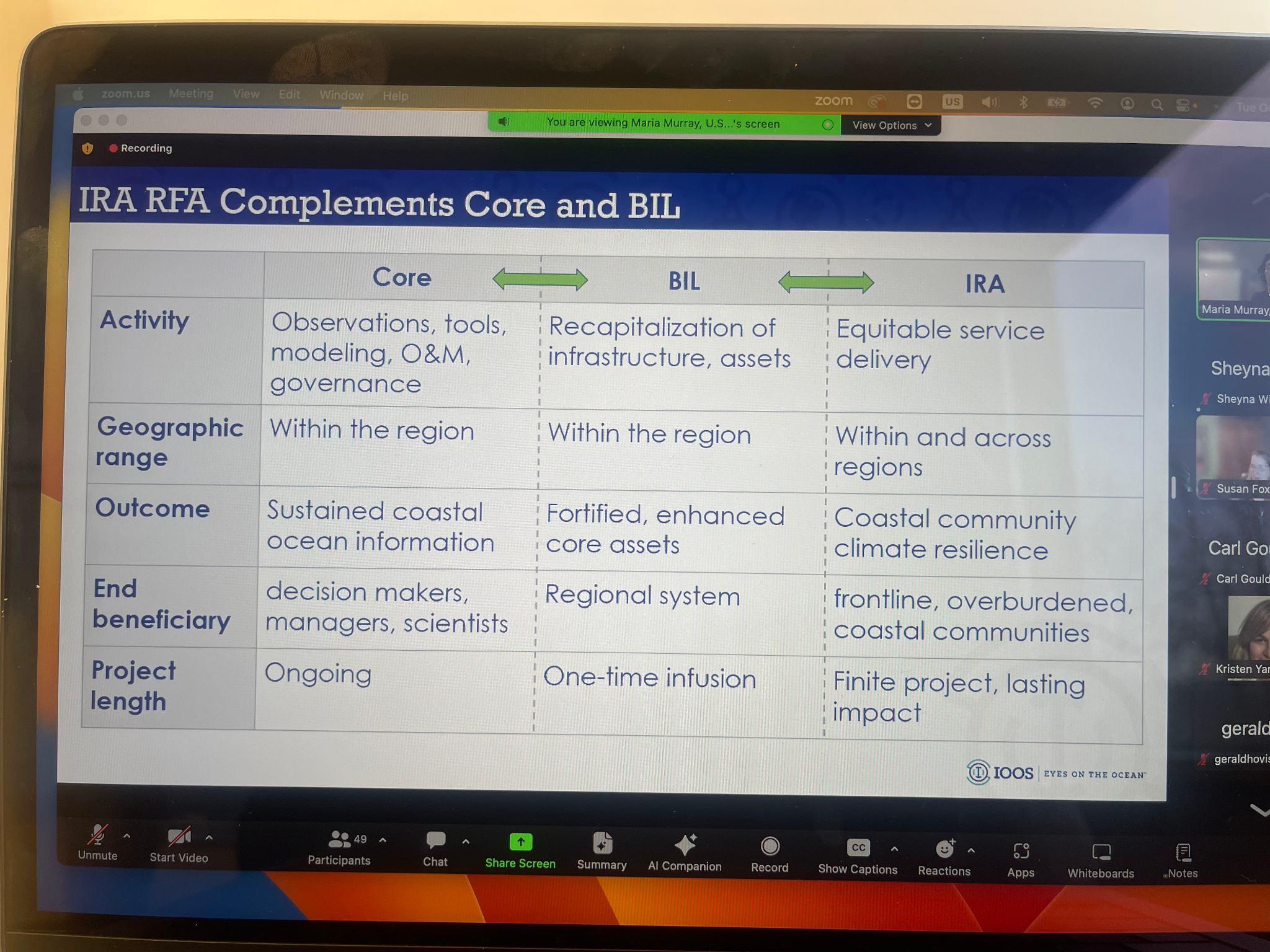 